BUSINESS PAPER 2 FORM 4 END OF TERM 2 MARKING SCHEME 20221a) Explain five benefits of operating a public limited company (10marks)Large capital base-plc has access to a wide source of capital through sale of shares and debentures to the public. It can also borrow loans from banks using its assets as securityTransfer of shares-shares can be transferred from one person to another without any effect on the continuity or ownership of the companyContinuity- the company will continue to exist regardless of the death insanity or bankruptcy of shareholdersSpecialized professional management- its wide sources of capital enables a public ltd company to employ qualified skilled staffEconomies of scale- its size enables the company to operate on large scale hence reducing the costs while maximizing on profitsEncouragement and motivation of employees to work harder for higher profits in case where the company has share schemes for its employeesAccountability- there exist transparency and accountability since it’s a legal requirement for the company to publish its accounts and discuss them during AGM. (b)Discuss five ways in which commercial banks facilitate trading activities in the           country.(10 marks)Safekeeping of money for businesses people-money deposited is safely kept and released on demandTransfer of money- through various means. Accept examples of money transfer as an explanationLending money- by offering various loans which enable businesses people to start or continue with businessForeign exchange services- business people dealing in international trade can exchange currencyInvestment services- to their customers which enable them invest wisely accept examples of investment services as a mentionThey give advice on taxation- when preparing taxation reforms for business peopleActing as trusteesProvide night safe services-for late business bankersProvide safe custody servicesProvide credit cardsActs as agents of stock holdersDisseminate business information in form of pamphlets (2a) Explain five factors that an entrepreneur would consider when evaluating a business opportunity.    (10 marks)The profit margin to be earned. There should be a reasonable profit from the investment in order to cover for all the expenses                                                                                                         Existing attitude /beliefs of the target market. Business idea must be in line with the peoples attitude and practicesAppropriate technology-technology to be used in producing the product or offering the services should be efficient/cost effectiveSize/availability of the market-should be adequateLegal requirements- should be favorable/easily be met to operate smoothlyLevel of competition- should be fair or capable to cope withCapital- should be adequate to operate the business(b)Explain five sources of public finance.      (10 marks)Fines-imposed on law offendersTaxes- levying on peoples incomes and profitsRent and rebates getting regular levies from services carried out in government institutions and propertiesFees- levies charged on documents issued by the government eg driving license trade licences and road licensesProfits-profits from government businessesLeasing of properties-government lets properties for a long time to get money for other projectsInternal and external borrowing-the government gets loans from the internal and external sources eg IMF and World Bank3a) Explain five methods that the government of Kenya may adopt in its effort to control high population (10 marks)By providing and promoting use of family planning methods to reduce the birth rateBy discouraging early marriage by imposing stiff penalties to those found practicing itBy educating public on advantage of small families and problems associated with large familiesBy improving medical facilities to enhance confidence on the survival of the few number children given birth toBy setting upper limit on the number of children that a couple can give birth toBy improving on social security programme so that people may not have many children as source of wealthRestricting immigration by controlling the number of people coming into the country.Reducing poverty levels by promoting the standards of living through incoming generating projects so that children are not viewed as security in the old ageb) Explain the various ways in which computers have improved efficiency in business organizations (10 marks)Accurately keep the records of everything in an officeIt helps in speeding up operationsIt helps in giving, presentable /neat outputHas high information storage ability-thus assist to create space in an officeIt facilitates communication from one point to another eg internetHelp to reduce wage bill as a few people are employedHas made the world a global village making the transactions easier/faster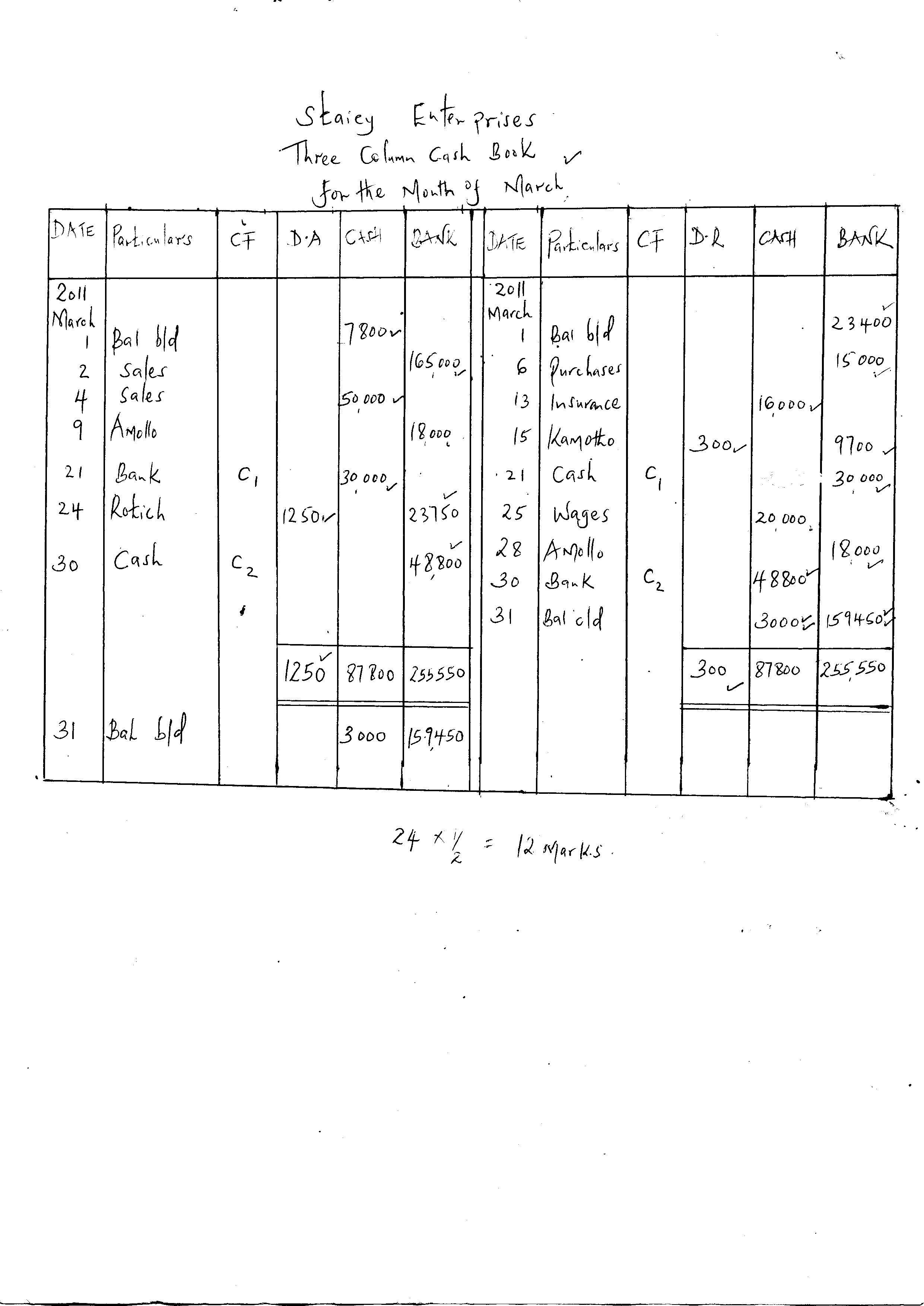 4a).4b) Apart from forces of demand and supply describe any other four ways in which the Price of a commodity can be determined in the market (8 marks)Auctioning/bidding-where buyers compete for the product and the product is sold to the highest bidderHaggling/bargaining-sellers and buyers argue various possible prices until they agree on the price at which the product is exchangedTendering- prospective sellers suggest the price at which they are willing or able to sell and the buyer selects the appropriate pricePrice fixing by the producer/seller where they fix/ set/ recommend the price at which the product should be soldPrice fixing by the government-the government sets the price at which all sellers offer the product to the marketLegislation/recommended retail price-;producers fixing prices/ manufacturers agree in prices of commodities5a) Discuss five ways of improving the efficiency of a warehouse (10 marks)Ensuring that there is proper and adequate handling equipment to handle goods easilyEnsuring that staff are well trained /motivated hence enhancing their performanceEnsuring proper use of space/proper arrangement of goods to allow easy movementEnsuring adequate security to avoid theft of goodsEnsure proper system of inventory control to monitor stock and avoid lossesEnsuring that legal requirement are adhered to for smooth running with laid down lawsEnsuring adequate transport to move goods and workers in and out of the warehouseEnsure adequate communication facilities for effective communication within/without warehouseEnsure there are adequate proper storage facilities to cater for special different loading/offloading area to avoid congestionEnsuring that there are safety measures in place to take care of fire, water etc to avoid damage of goods and safeguard safety of workersEnsure that the public health requirement are met for smooth operations5b) Explain five problems of using per capita income to measure the standards of living of people in a country (10 marks)The income may be inequitably distributed. An increase in per capita income does not signify an improvement in the living standardsLevels of inflation-high levels of inflation may falsify higher figures of the per capita incomeWrong data/inaccurate data of population and national income figures will give misleading figures of per capita incomeLack of leisure/ lack of sleep/sacrifices leading to poor health may be a reason for increased figures of per-capita incomeSince governments may deliberately manipulate the per-capita income figures to serve some political reasonsIt may increase in the face of social costs such as pollutionThis is not a rational way of measuring the welfare of the people 6a)	Explain five means of payment available to traders in Kenya (10marks)Cash-use of notes and coins available in various denominationsCheque-it is a written order or instructions by an account holder (drawer) to the bank (drawee) to pay a specified sum of money to the named person (payee) or to the bearerBill of exchange- it is an unconditional order in writing addressed by one person to another requiring the person to whom it is addressed to pay on demand or at a stated future date the sum of money on the bill to a named person or bearerPromissory note-it is a document where one person promises to pay another person a specified amount of money at a stated future date.Money order-a facility offered by the post office sender fills in a money order form, hands in the money to be sent and the commission to post office clerk who prepare the money order which is then sent or taken to the payeePostal order-postal orders are sold by the post office in fixed denominations, person sending money buys the postal orders and sends or takes them to pay a commission is paid to the post officeCredit cards-specialized design plastic cards by credit cards companies which enable one to obtain goods and services on credit from certain specified suppliersStanding order-is an instruction given by the account holder to his bank to make regular payment of specified amount to a named party directly into the recipient accountCredit transfer-where a trader may pay several creditors or employees using one cheque by paying directly into the recipients accountElectronic fund transfer eg Posta pay, pesa point, E-money. E-banking where he can access his/her account withdraws and deposits money using ATM cards mobile phones,etc6. (b) (i)Mwanabiashara tradersTrading, profit and loss a/c √For the year ended 31/December, 2015Dr.                                                                                                                                                                                                     sh.	                                                    sh.Opening stock           		  90,000√                       Sales            			 700,000 √Add purchases                       480,000√                        less returns                           30,000√Add carriage inwards              29,000√	Net sales                              670,000√  Less returns out                      80,000√G.A.F.S                                 519,000Less closing stock                   12,600√C.O.G.S                                506,400√Gross profit c/d                    163,600√√                                               670,000 						670,000 ExpensesCarriage outwards                  20,200√  		Gross profit b/d                          163,600√Salaries                                    13,000√		 discount received                         16,800√Electricity                                10,000√Telephone                                16,400√Insurance                                 30,200√General expenses                    28,400√Rent                                         17,000√Net profit c/d			  45,200√√                                               180,400√                                                                       180,400                                                       24×⅓= 8 marks6(bii) Rate of stock turnover = C.O.G.S                                              Av stock= 506,400 ÷ (90,000 +12,600)√                                                        2                       = 9.87 times√